39507101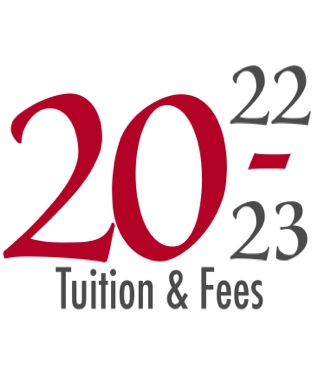 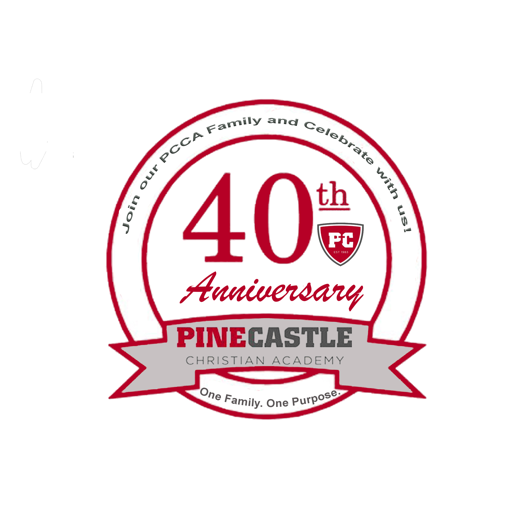 Pine Castle Christian Academy7101 Lake Ellenor DriveOrlando, Florida 32809407-313-PCCA (7222)
“Celebrating 40 Years of Education”Kindergarten through 12th Grade CalendarAugust 8		Welcome Back Social				3:00-5:00pmAugust	10		1st Day of SchoolSeptember 5		Labor Day					Closed-No SchoolOctober 7		Teacher Workday/Student Holiday		Closed- No SchoolOctober 10th		Begin 2nd QuarterNovember 21-25	Thanksgiving Break				Closed-No SchoolDecember 15-16	End of Year Events				1/2 days December 19-30	Winter Break 					Closed-No SchoolJanuary 2-3		Winter Break					Closed-No SchoolJanuary 4		Begin 3rd-Quarter				January 16		Martin Luther King Jr. 				Closed-No SchoolJanuary 26		100th Day of SchoolFebruary 20		President’s Day				Closed-No SchoolMarch 10		Teacher Workday/Student Holiday		Closed-No SchoolMarch 13-17		Spring Break					Closed-No SchoolMarch 20		Begin 4th Quarter April 7			Good Friday					Closed-No SchoolApril 10		Easter Monday				Closed-No SchoolMay 25-26		End of Year Events				1/2 daysMay 26		Last Day of SchoolMay 31		Kinder, 5th & 8th Grade Graduation		9:00am, 12:00pm & 3:00pmJune 1			Senior Graduation 				10:00amEvents calendar will be posted on Jupiter, and you can visit our website at pccaeagles.org for more information on special events. Welcome to the Pine Castle Christian Academy Family. One Family. One Purpose.